ISTITUTO  d’Istruzione  Superiore  “A. RIGHI”Via  Trabocchetto,  II Tronco -  89126   Reggio Calabria (RC) -  Cod.  Mecc. RCIS034004Tel. : 0965/499455- Fax 0965/499454- C.F. 80010790808 Sito web: http//www.itgrighi.gov.itProt. 5424                                                                             Reggio Calabria 20/07/2018  Ai Docenti  Al  sito web	OGGETTO:   Calendario scrutini alunni con sospensione di giudizioLe operazioni di scrutinio, per gli alunni con sospensione di giudizio, si svolgeranno come di seguito indicato:  Il Dirigente Scolastico                                                                                              (Dott. Francesco Praticò) Firma autografa sostituita a mezzo stampa ai sensi dell’art.3 comma 2 del D.Leg.vo n. 39/93DATAORACLASSI  RIGHI          30/08/20188.15-8.301 A         30/08/20188.30-8.451 B         30/08/20188.45-9.002 B         30/08/20189.00-9.151 D         30/08/20189.15-9.302 D         30/08/20189.30-9.451 E         30/08/20189.45-10.001 F         30/08/201810.00-10.153 A         30/08/201810.15-10.304 A         30/08/201810.30-10.453 B         30/08/201810.45-11.004 B         30/08/201811.00-11.154 C         30/08/201811.15-11.303 D         30/08/201811.30-11.453 E         30/08/201811.45-12.004 E         30/08/201812.00-12.154 FDATAORACLASSI   ITAS        30/08/201815.00-15.151 A        30/08/201815.15-15.302 A        30/08/201815.30-15.452 B        30/08/201815.45-16.003 A        30/08/201816.00-16.154 A        30/08/201816.15-16.303 B        30/08/201816.30-16.454 B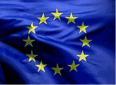 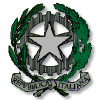 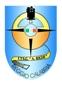 